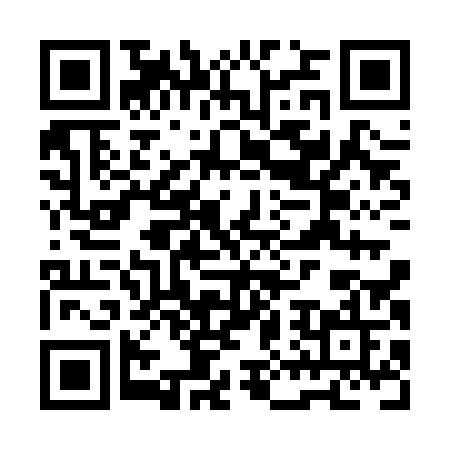 Prayer times for Domaine-du-Chemin-de-Fer, Quebec, CanadaWed 1 May 2024 - Fri 31 May 2024High Latitude Method: Angle Based RulePrayer Calculation Method: Islamic Society of North AmericaAsar Calculation Method: HanafiPrayer times provided by https://www.salahtimes.comDateDayFajrSunriseDhuhrAsrMaghribIsha1Wed3:585:3412:455:467:569:332Thu3:565:3312:455:477:589:353Fri3:545:3112:455:487:599:374Sat3:525:3012:455:498:009:395Sun3:505:2812:455:498:019:416Mon3:485:2712:455:508:039:437Tue3:465:2612:455:518:049:448Wed3:445:2412:445:528:059:469Thu3:425:2312:445:528:069:4810Fri3:405:2212:445:538:089:5011Sat3:385:2012:445:548:099:5212Sun3:365:1912:445:558:109:5413Mon3:345:1812:445:558:119:5614Tue3:325:1712:445:568:139:5715Wed3:305:1612:445:578:149:5916Thu3:295:1412:445:578:1510:0117Fri3:275:1312:445:588:1610:0318Sat3:255:1212:445:598:1710:0519Sun3:245:1112:455:598:1810:0620Mon3:225:1012:456:008:1910:0821Tue3:205:0912:456:018:2110:1022Wed3:195:0812:456:018:2210:1223Thu3:175:0712:456:028:2310:1324Fri3:165:0712:456:038:2410:1525Sat3:145:0612:456:038:2510:1726Sun3:135:0512:456:048:2610:1827Mon3:115:0412:456:048:2710:2028Tue3:105:0312:456:058:2810:2129Wed3:095:0312:466:068:2910:2330Thu3:085:0212:466:068:3010:2431Fri3:065:0212:466:078:3010:26